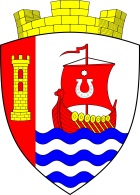 Муниципальное образование«Свердловское городское поселение»Всеволожского муниципального районаЛенинградской областиГЛАВА МУНИЦИПАЛЬНОГО ОБРАЗОВАНИЯПОСТАНОВЛЕНИЕ « 27 »  апреля   2015 года                                                                                     № 06 г.п. им. СвердловаРассмотрев заявление Милосердова В.В., руководствуясь Градостроительным кодексом Российской Федерации, Федеральным законом от 06.10.2003 № 131-ФЗ «Об общих принципах организации местного самоуправления в Российской Федерации», Уставом МО «Свердловское городское поселение», Правилами землепользования и застройки на территории муниципального образования «Свердловское городское поселение» Всеволожского муниципального района Ленинградской области, утвержденные решением совета депутатов МО «Свердловское городское поселение» от 21.07.2014 № 21 (с последующими изменениями и дополнениями),  постановляю:1. Провести публичные слушания по вопросу внесения изменений в статью 42 «Зона многоэтажной жилой застройки» Правил землепользования и застройки на территории муниципального образования «Свердловское городское поселение» Всеволожского муниципального района Ленинградской области по изменению условно-разрешенного вида использования – размещения овощехранилищ на основной вид разрешенного использования.	2. Организацию и проведение публичных слушаний возложить на постоянно действующий совещательный орган при главе администрации МО «Свердловское городское поселение» - Комиссию по землепользованию и застройки МО «Свердловское городское поселение».3. Комиссии:3.1. Экспозицию документации организовать не позднее 10 мая 2015 года по адресу: Ленинградская область Всеволожский район г.п. им. Свердлова мкр.1 г.п.им. Свердлова мкр.1 д. 18 у актового зала МКУ «КДЦ «Нева».3.2. Проведение собрания по вопросу внесения изменений в статью 42 «Зона многоэтажной жилой застройки» Правил землепользования и застройки на территории муниципального образования «Свердловское городское поселение» Всеволожского муниципального района Ленинградской области по изменению условно-разрешенного вида использования – размещения овощехранилищ на основной вид разрешенного использования организовать 01 июня 2015 года в 17 часов 00 минут по адресу: Ленинградская область Всеволожский район г.п.им. Свердлова мкр.1 д. 18 в актовом зале МКУ «КДЦ «Нева».3.3. Информационное сообщение о проведении публичных слушаний опубликовать не позднее 01 мая 2015 года в газете «Всеволожские вести» и в приложении к газете «Невский берег», а также разместить на официальном представительстве муниципального образования «Свердловское городское поселение» Всеволожского района Ленинградской области в информационно – телекоммуникационной сети «Интернет» по адресу: www.sverdlovo-adm.ru.3.4. Опубликовать заключение о результатах публичного слушания в порядке, установленном для официального опубликования муниципальных правовых актов, иной официальной информации, и разместить на официальном представительстве муниципального образования «Свердловское городское поселение» Всеволожского района Ленинградской области в информационно – телекоммуникационной сети «Интернет» по адресу: www.sverdlovo-adm.ru.4. Настоящее постановление вступает в силу со дня его принятия.5. Опубликовать настоящее постановление в газете «Всеволожские вести» (приложение «Невский берег») и разместить на официальном представительстве муниципального образования «Свердловское городское поселение» Всеволожского района Ленинградской области в информационно – телекоммуникационной сети «Интернет» по адресу: www.sverdlovo-adm.ru.6. Контроль за исполнением настоящего постановления возложить на главу администрации МО «Свердловское городское поселение» А.П. Павловича.Глава муниципального образования                                                      В.А. ТыртовО проведении публичных слушаний 